ВКонтакте: Матмоделирование на суперкомпьютерах: регистрируйтесь на школу Национального центра физики и математики!

Приглашаем студентов и молодых учёных до 39 лет подать заявку до конца июня на сайте: https://ncphm.ru/.

25−29 сентября пройдёт Всероссийская школа-семинар НЦФМ в области матмоделирования на суперкомпьютерах в Сарове (Нижегородская область) при поддержке Росатома и Института теоретической и математической физики РФЯЦ-ВНИИЭФ.

 Вы узнаете о матметодах моделирования высокотехнологичных индустриальных систем, создании суперкомпьютеров на новых физических принципах, об устройстве новой лаборатории цифровых двойников НЦФМ и многом другом от ведущих учёных из научных институтов и вузов России.

Участники смогут представить своё исследование в устном, стендовом докладе. Тезисы докладов будут опубликованы в сборнике тезисов школы НЦФМ. Лучшие работы будут рекомендованы для публикации в авторитетных научных изданиях.

 Участие, проживание и питание бесплатное. Проезд компенсируется. Подробности: https://ncphm.ru/.

НЦФМ во «ВКонтакте»: https://vk.com/ncphm
НЦФМ в Телеграме: https://t.me/ncphm_sarov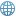 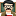 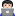 Телеграм: Матмоделирование на суперкомпьютерах: регистрируйтесь на школу Национального центра физики и математики!

Приглашаем студентов и молодых учёных до 39 лет подать заявку до конца июня на сайте.

25−29 сентября пройдёт Всероссийская школа-семинар НЦФМ в области матмоделирования на суперкомпьютерах в Сарове (Нижегородская область) при поддержке Росатома и Института теоретической и математической физики РФЯЦ-ВНИИЭФ.

 Вы узнаете о матметодах моделирования высокотехнологичных индустриальных систем, создании суперкомпьютеров на новых физических принципах, об устройстве новой лаборатории цифровых двойников НЦФМ и многом другом от ведущих учёных из научных институтов и вузов России.

Участники смогут представить своё исследование в устном, стендовом докладе. Тезисы докладов будут опубликованы в сборнике тезисов школы НЦФМ. Лучшие работы будут рекомендованы для публикации в авторитетных научных изданиях.

 Участие, проживание и питание бесплатное. Проезд компенсируется. Подробности.

НЦФМ во «ВКонтакте»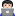 